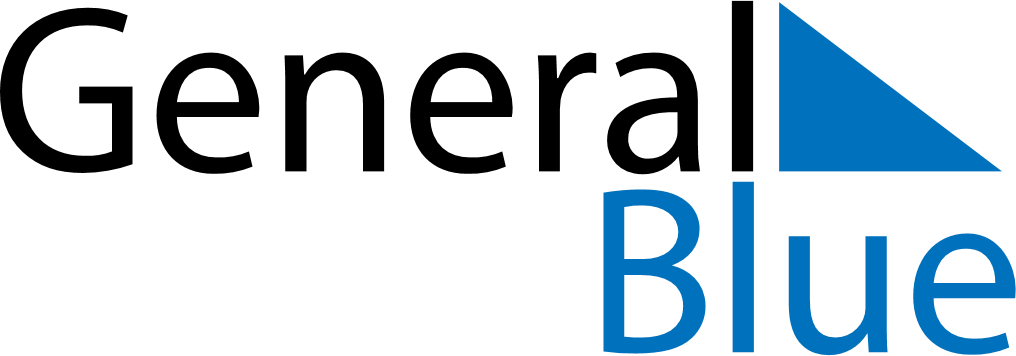 October 2024October 2024October 2024CuracaoCuracaoMondayTuesdayWednesdayThursdayFridaySaturdaySunday12345678910111213Curaçao Day141516171819202122232425262728293031